                      2018年11月选考化学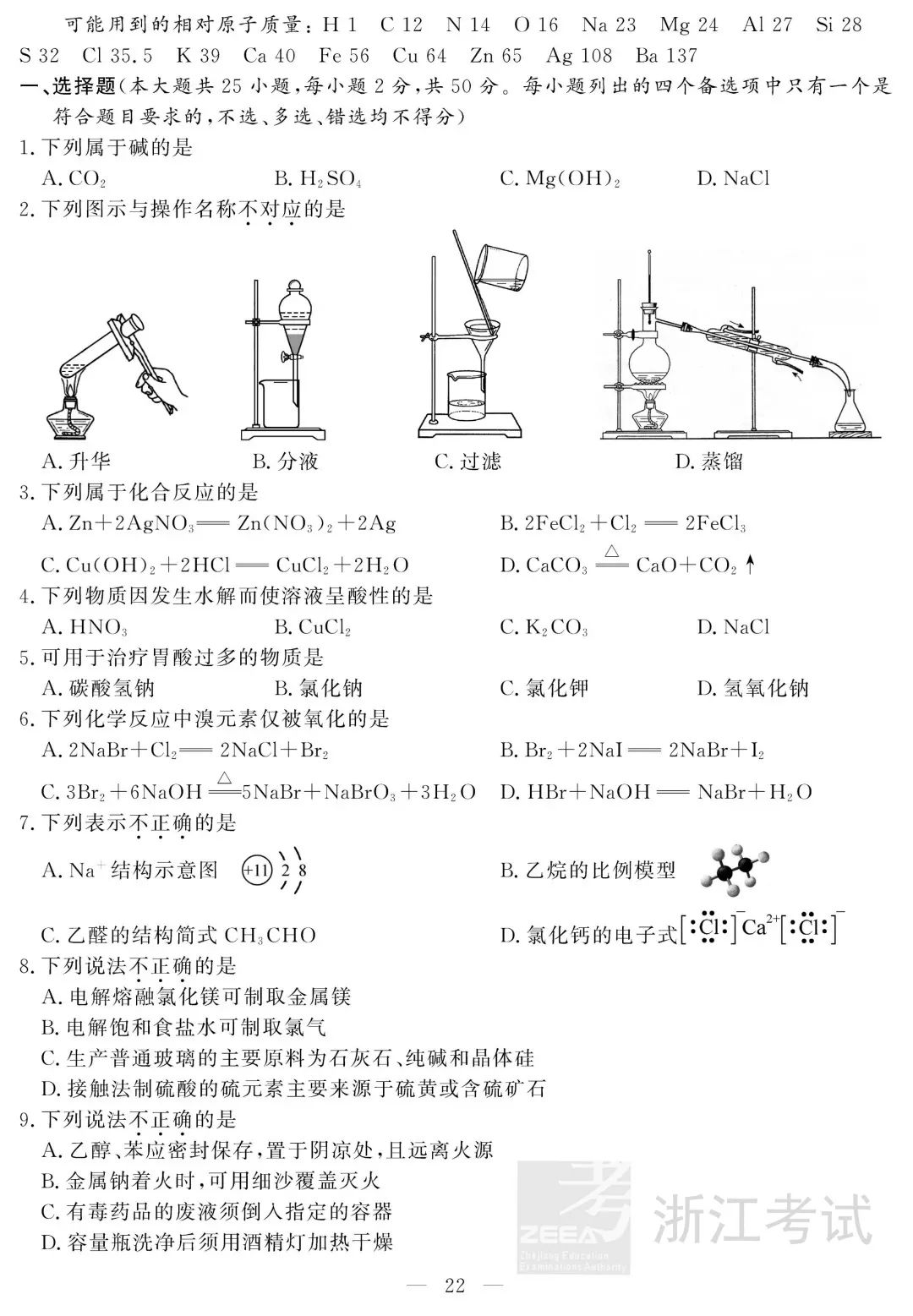 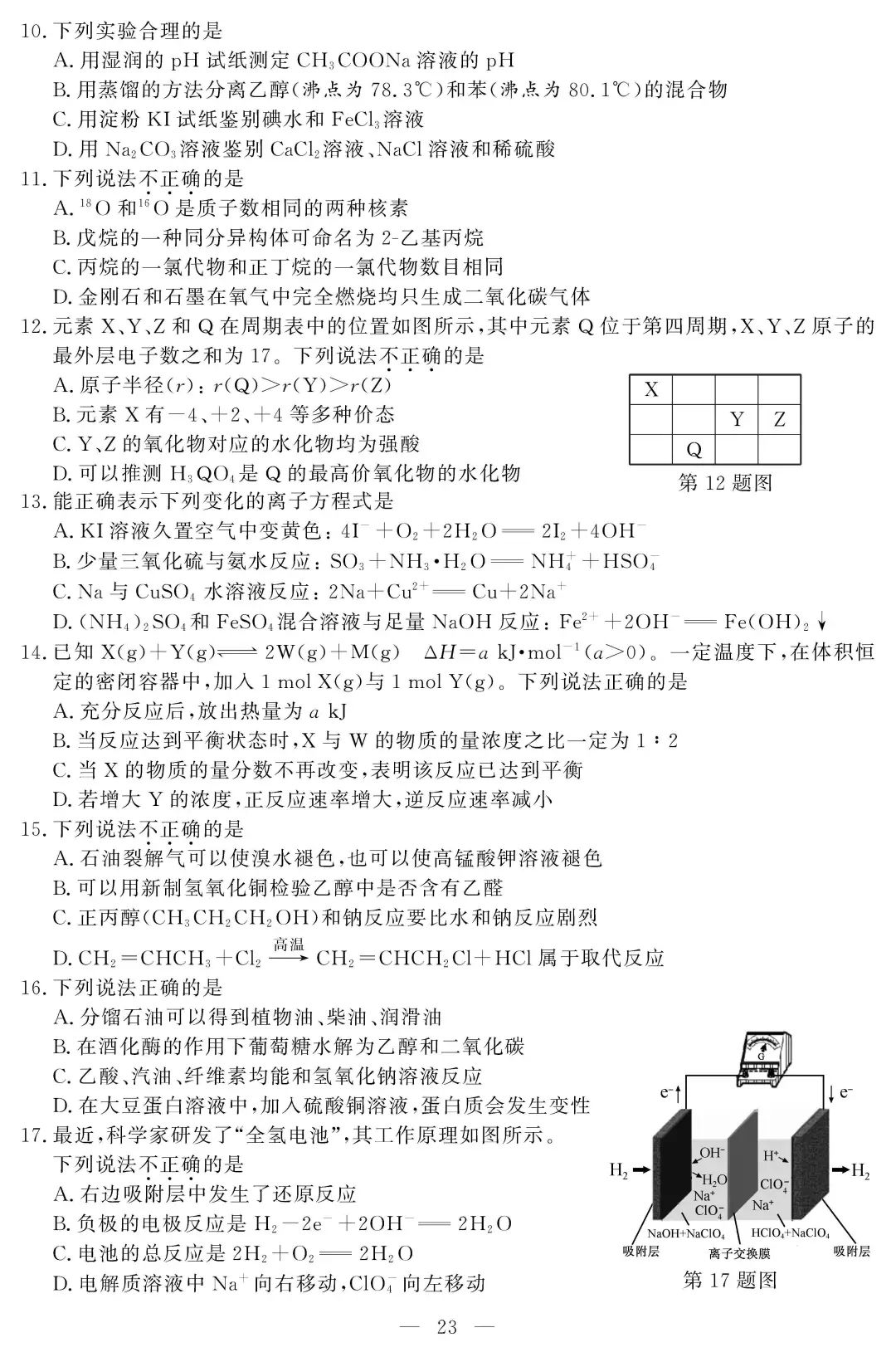 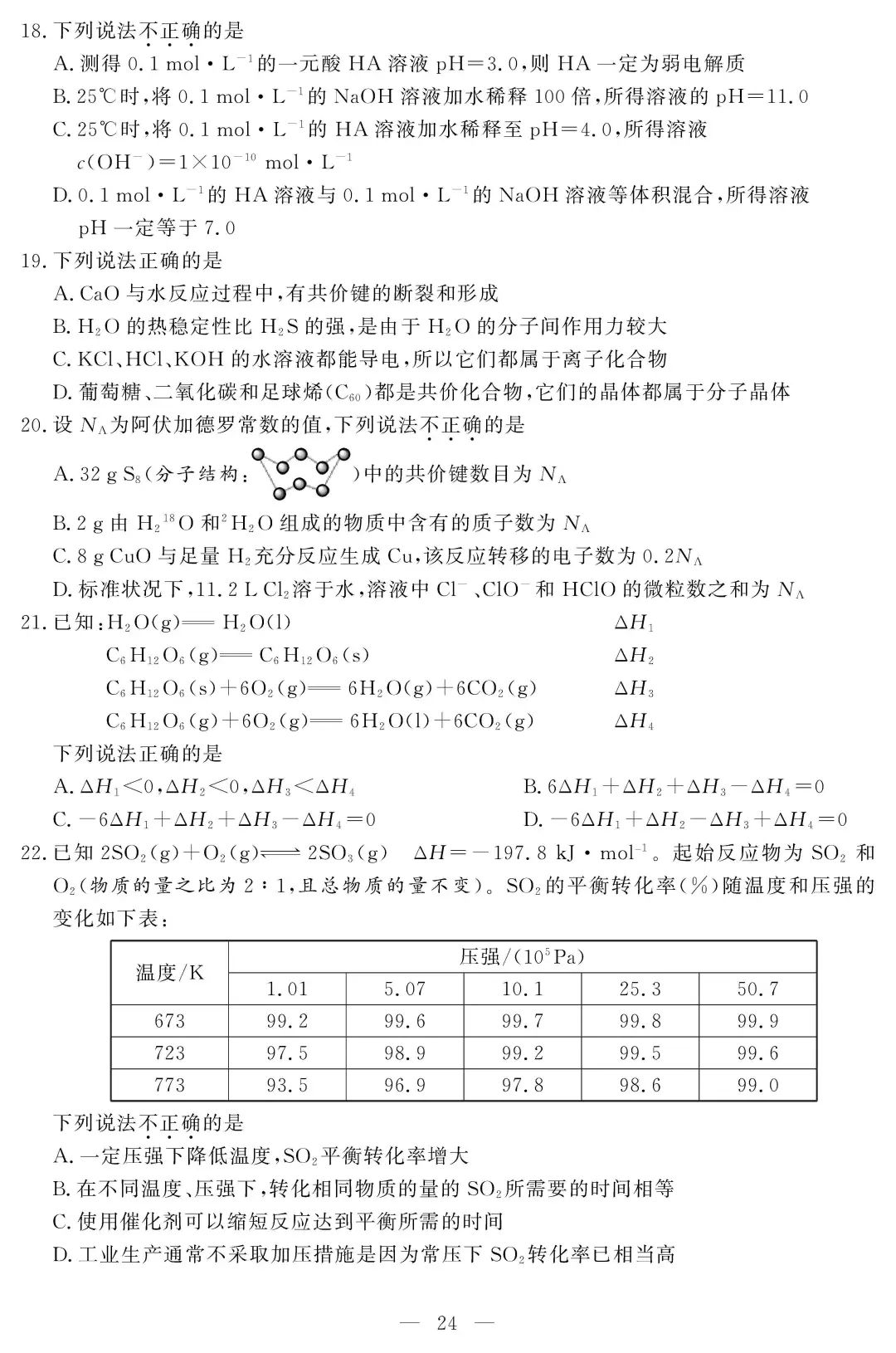 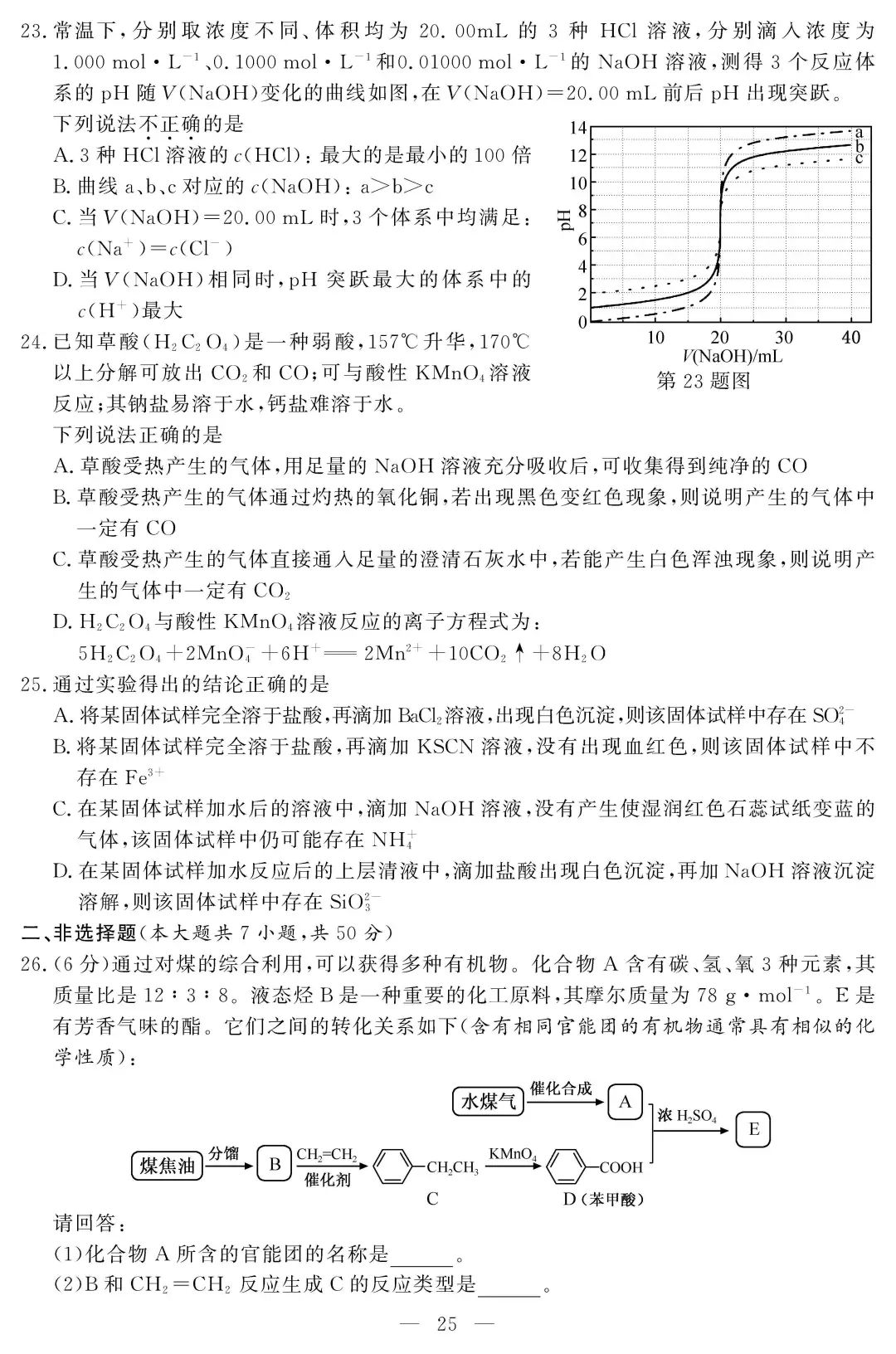 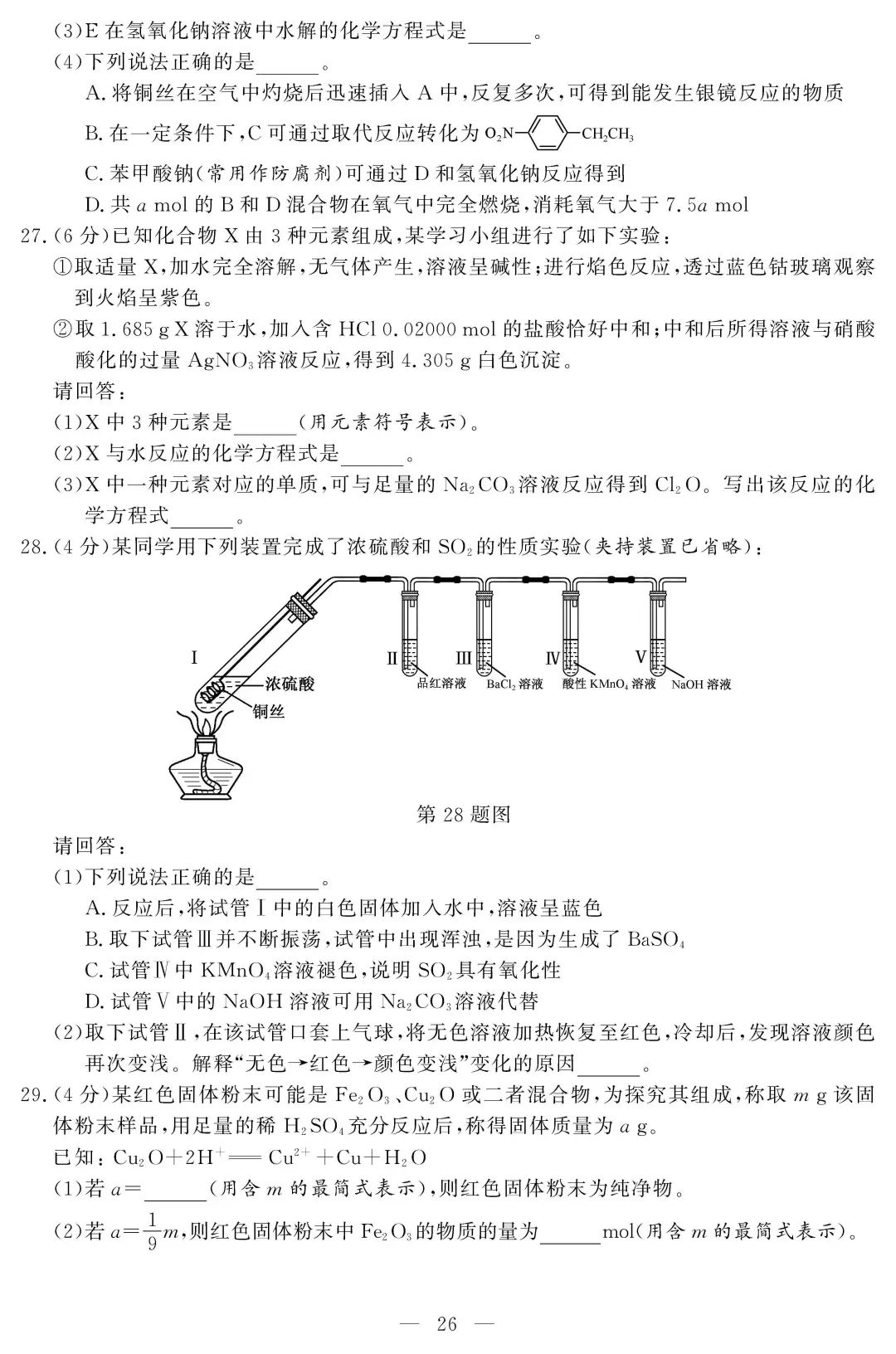 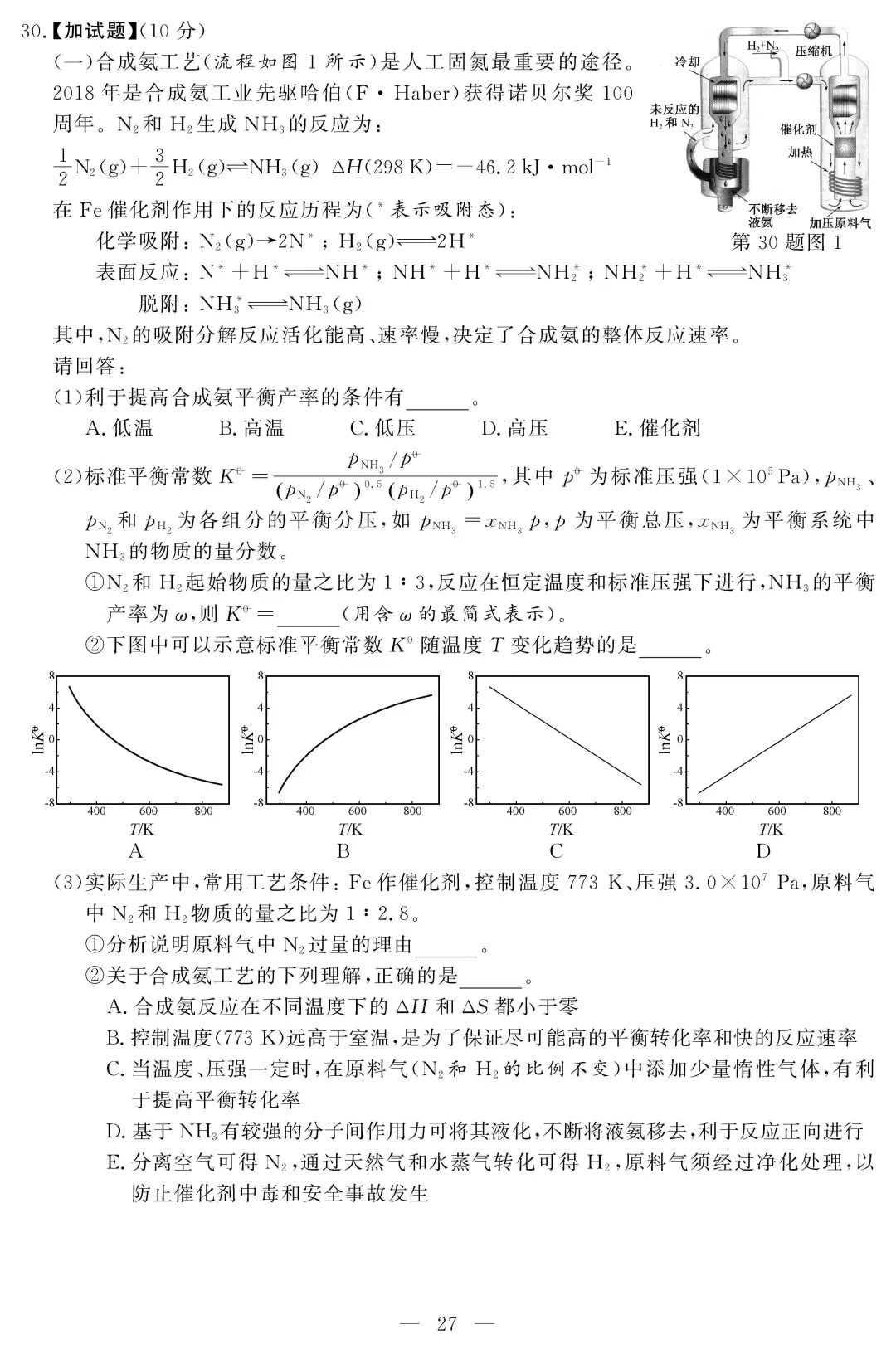 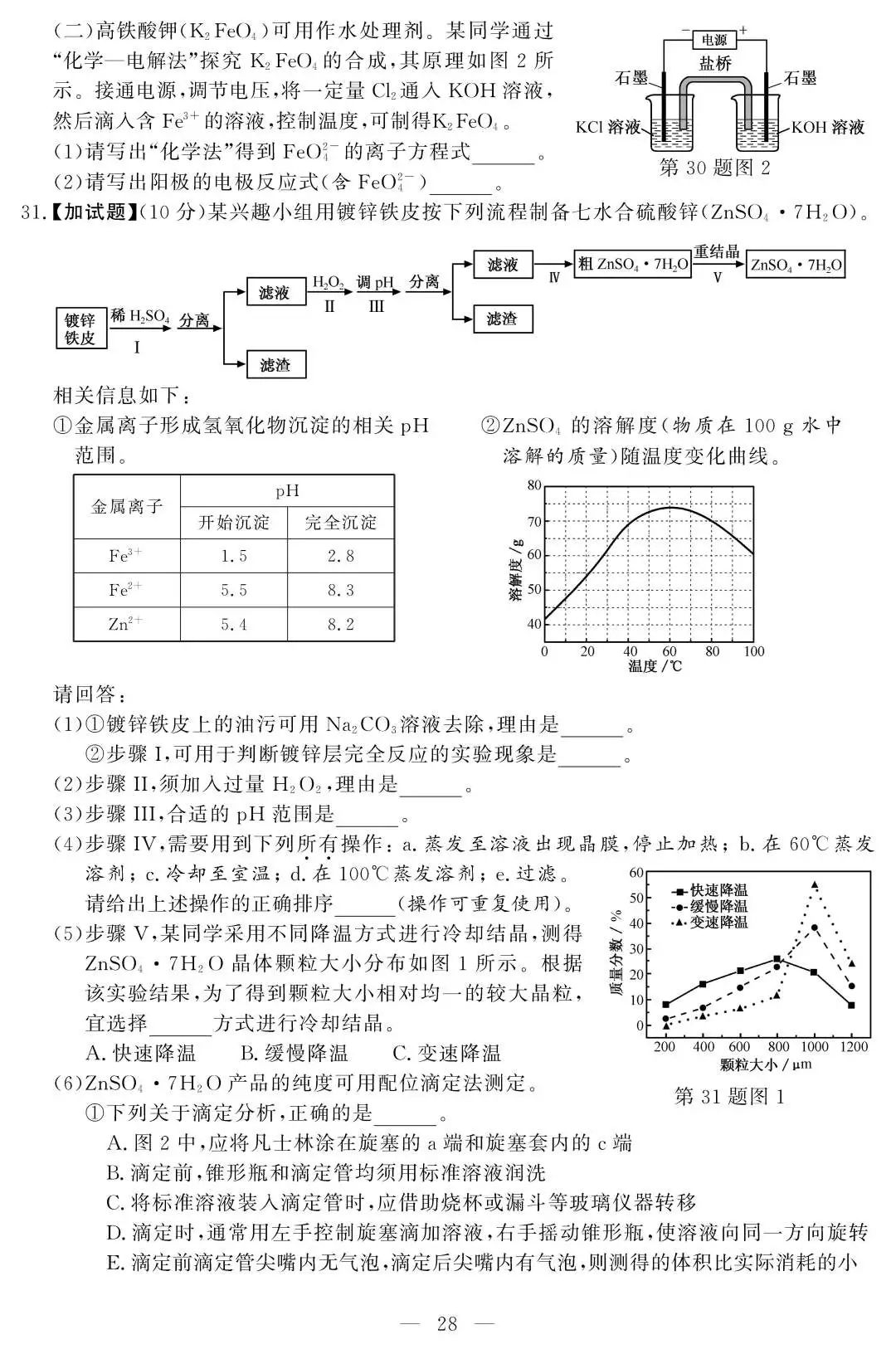 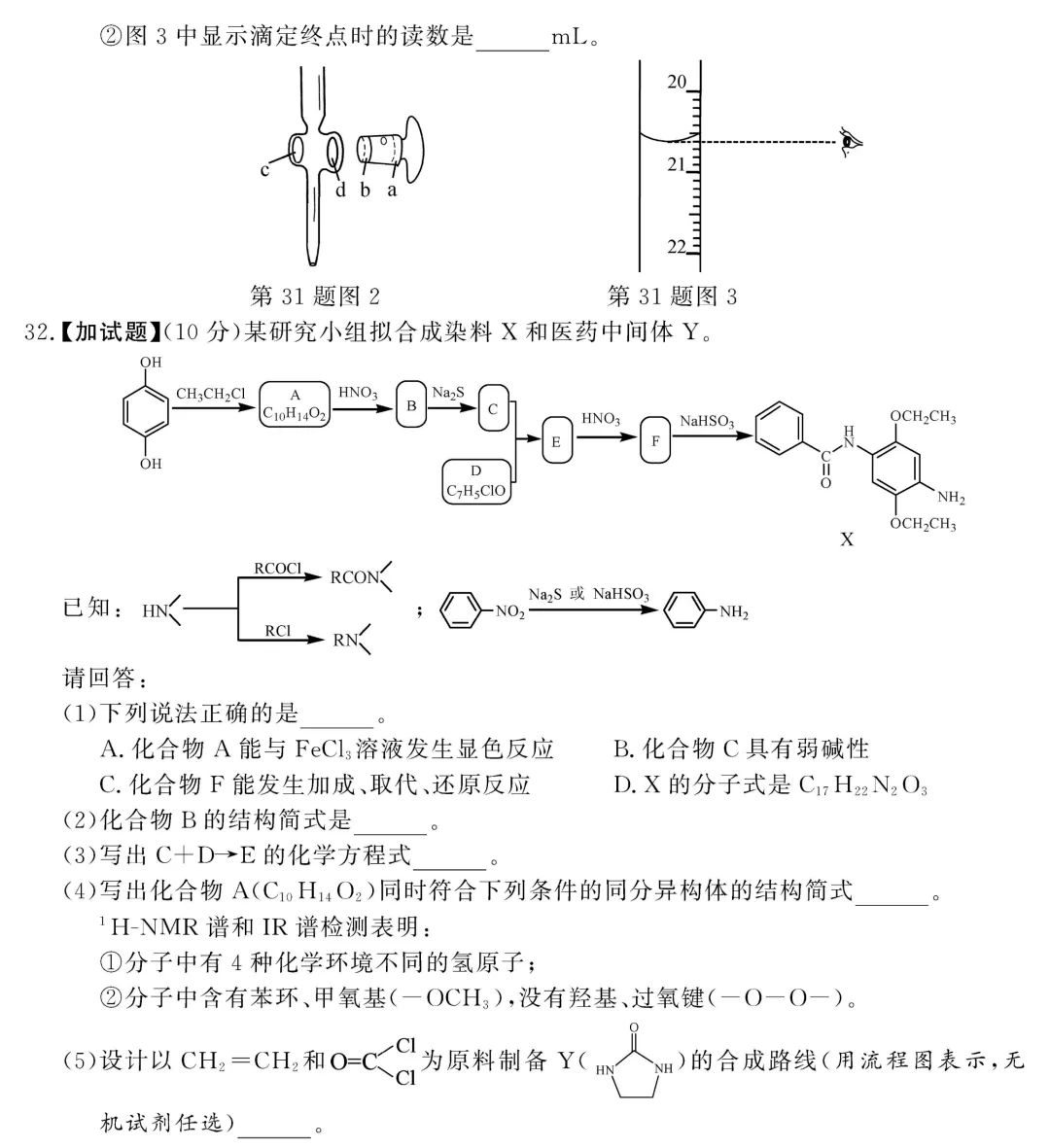 答案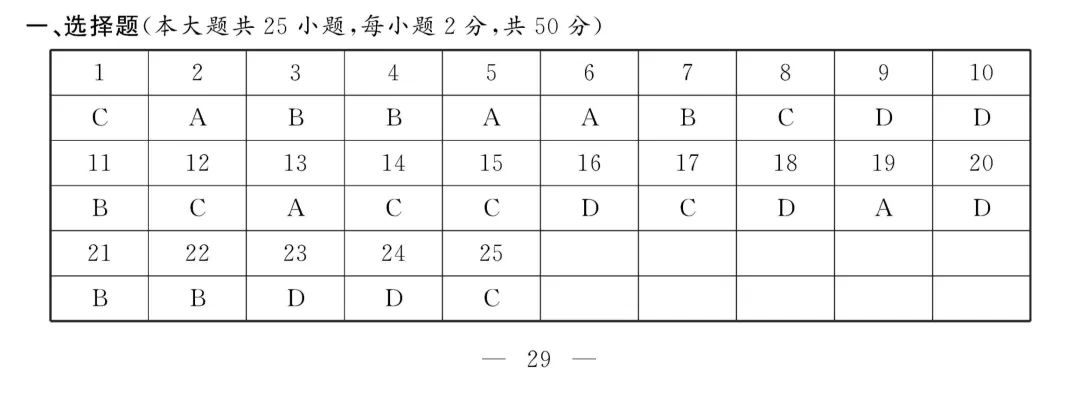 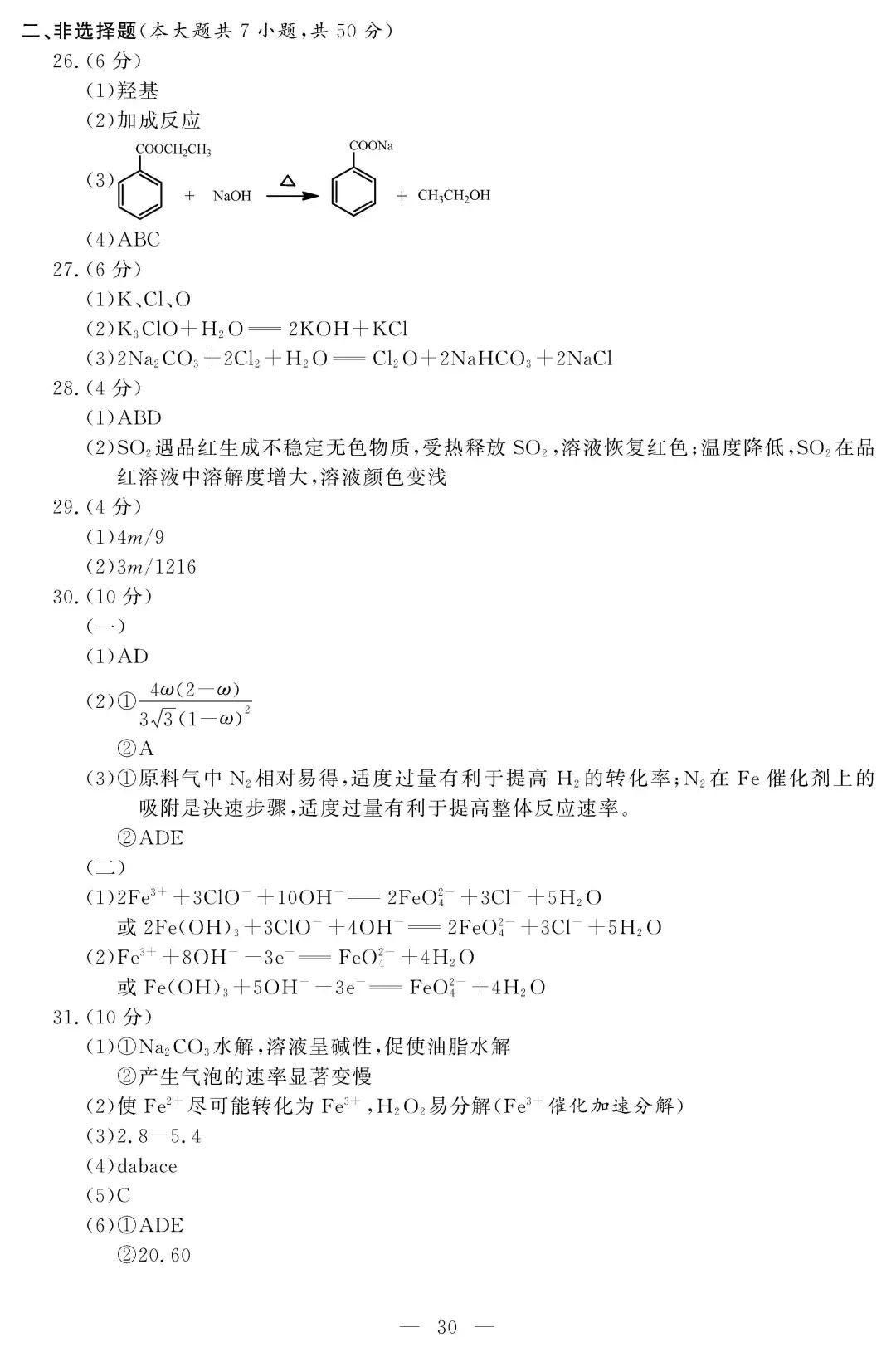 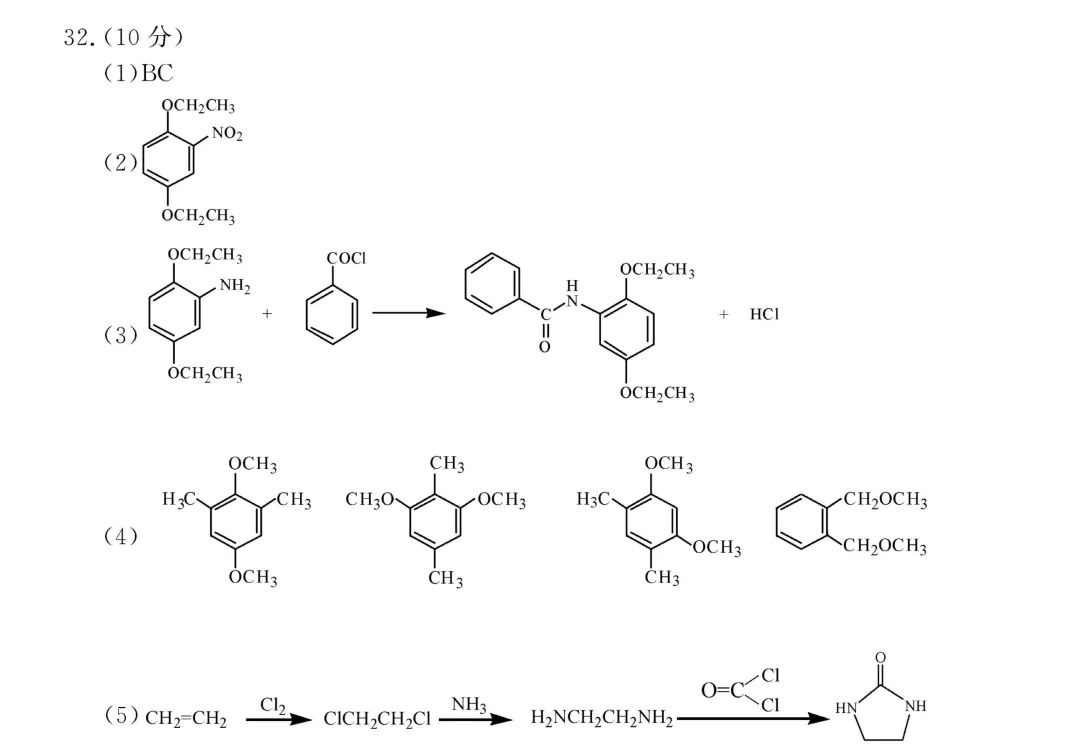 